2018年我校毕业生到本市农村学校任教学费补偿和国家助学贷款代偿申请网上申请操作说明（2018版）登录注册 http://116.236.218.71:8080/infomssh/login_online.jsp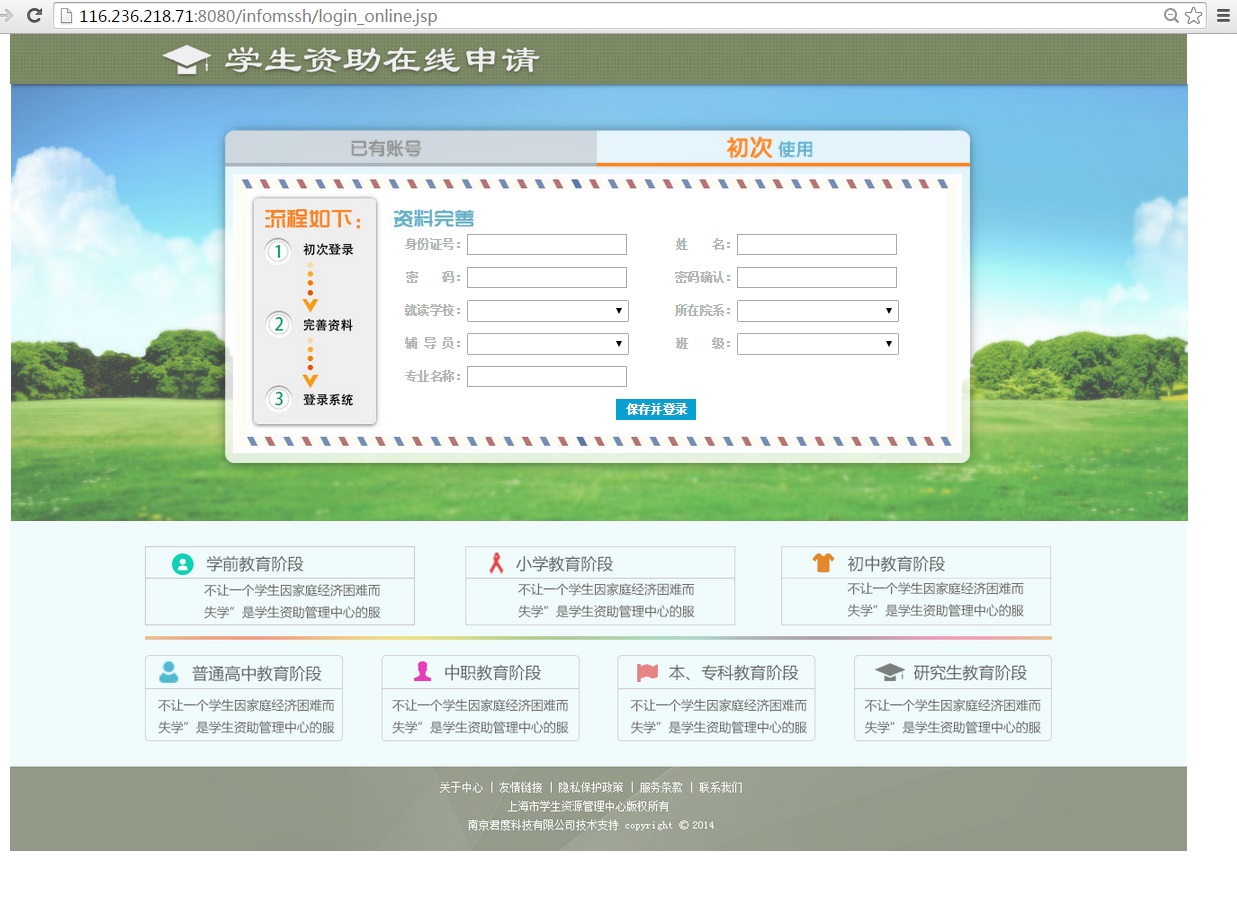 完成注册，并点击保存并登录。 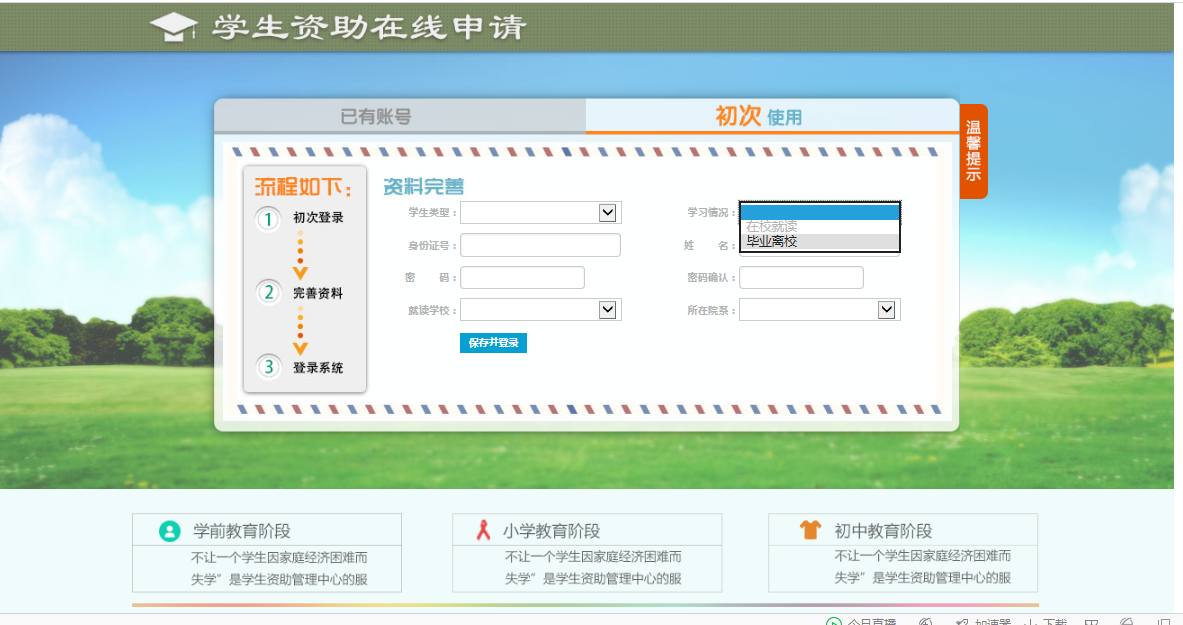 注意：如上图，学生初次申请注册时，“学习情况”一栏必须选择“毕业离校”，否则无法完成后续申请。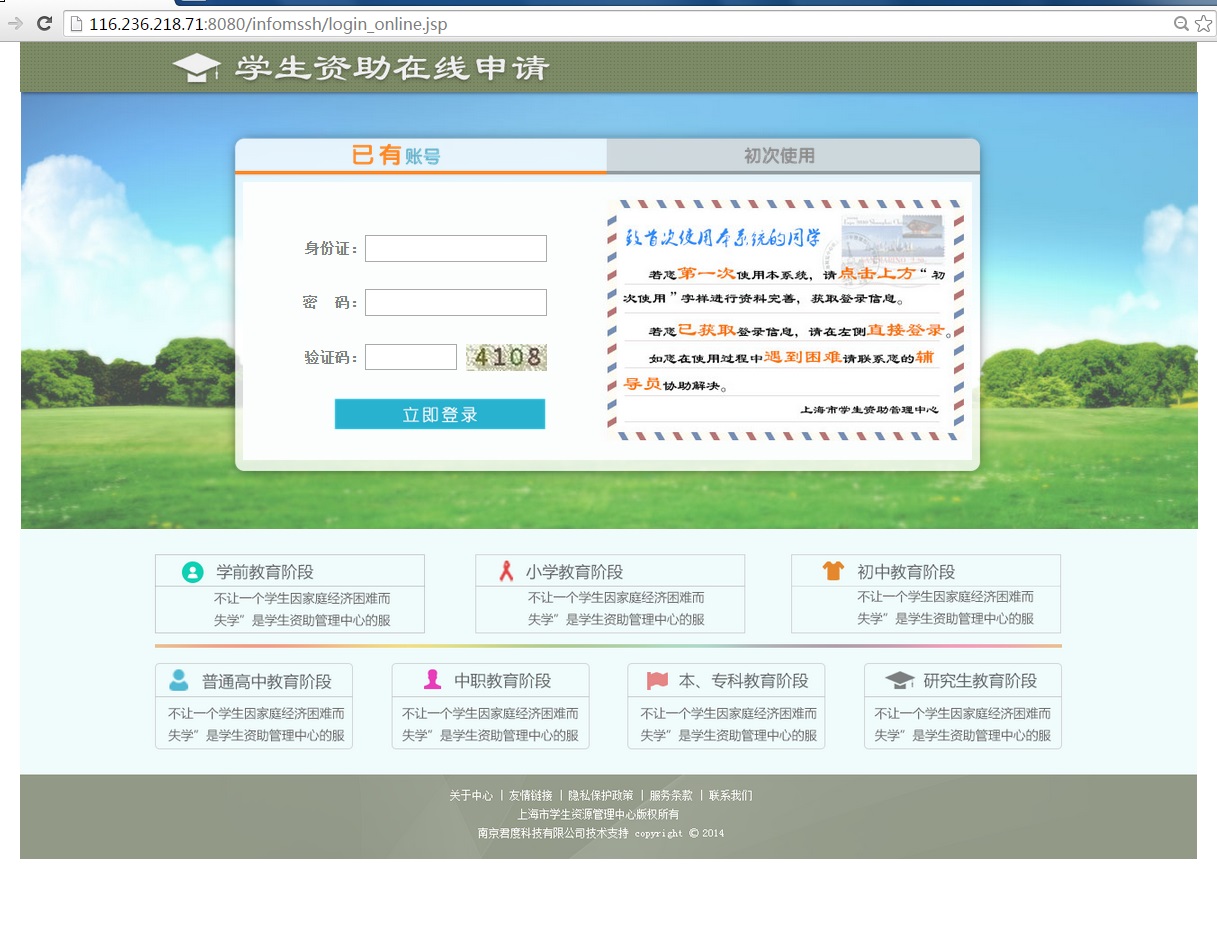 注意：如个别学生注册后系统显示未找到该生信息 且该生是于2017年10月20日之后被学校授予毕业证书的，请致电：64324942 联系 资助办王老师解决二、资格申请登录后选择左侧“农村任教补偿代偿申请”——“资格申请”，将信息填写完整，并上传纸质材料的附件（加红星的信息是必须要填写的信息及必须上传的附件），确认无误点”保存“，完成后点右上角的“退出”键退出。注意：1.请不要误入“农村基层就业补偿申请”版块填写信息提交，否则无效。（往年经常有这种情况发生）2.若遇“应缴学费”、“学费减免”等字段信息，请务必填写完整；3.没有贷款的同学不用填贷款相关信息，“贷款银行”下拉框应为留白；4.请将信息完整填写后，确认并点“保存”，否则所填信息全部清零。确认信息无误后，点击“保存”右侧的“提交审核”，而后将由学校资助部门进行审核。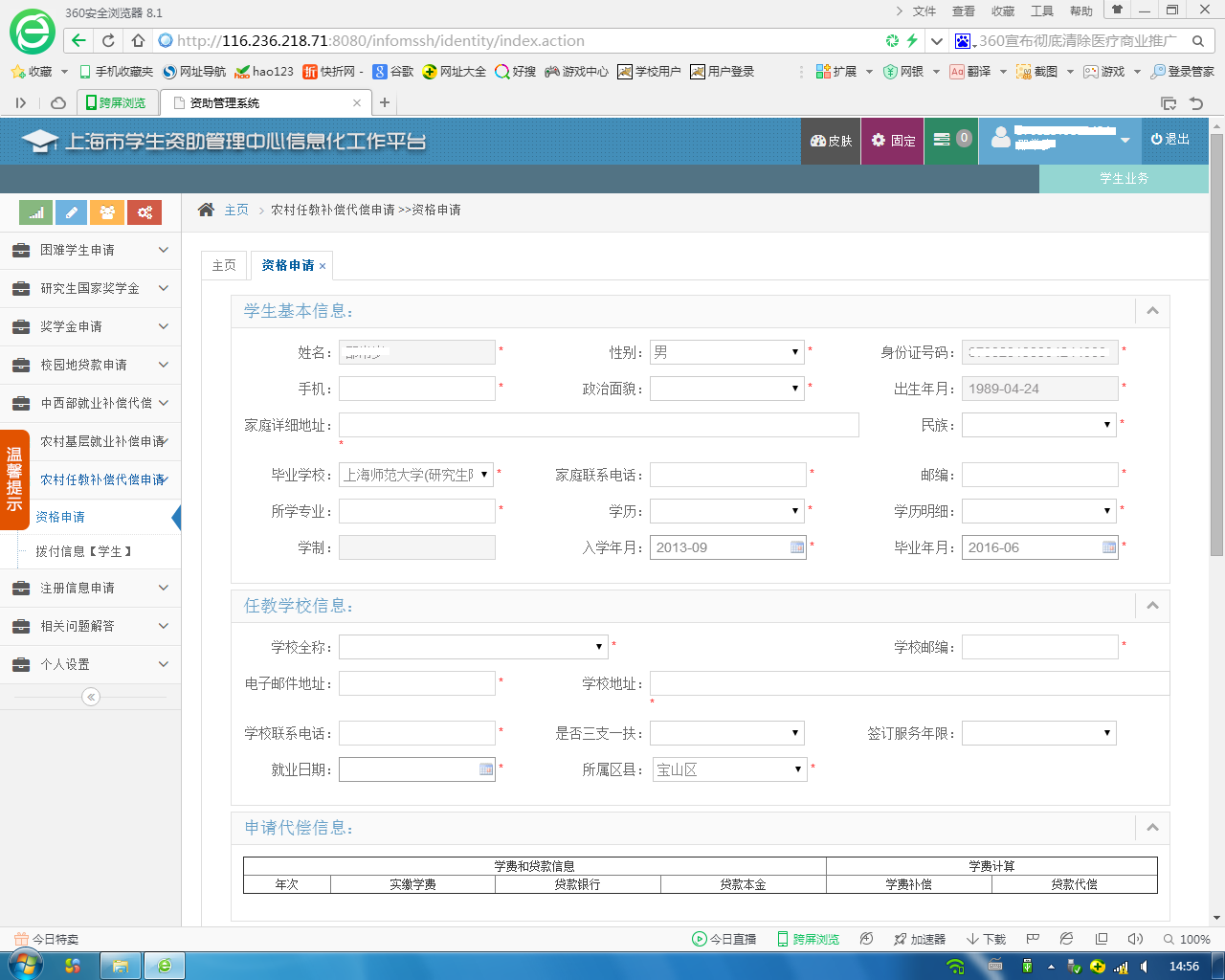 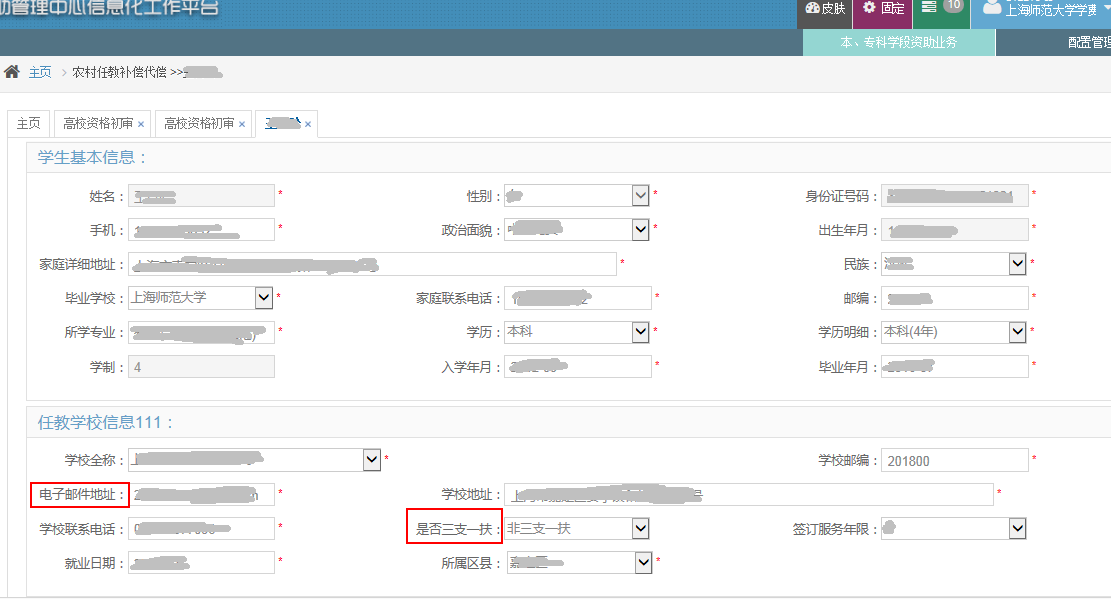 填写页面注意：1.电子邮件地址 是写申请学生本人的邮箱；2. “是否三支一扶”选项：90%的学生都是“非三支一扶”，除非本人明确知道自己是参加“三支一扶”项目的，否则都应选择“非三支一扶”。3.签订服务年限、就业日期等字段填写必须与上传的文本内容一致。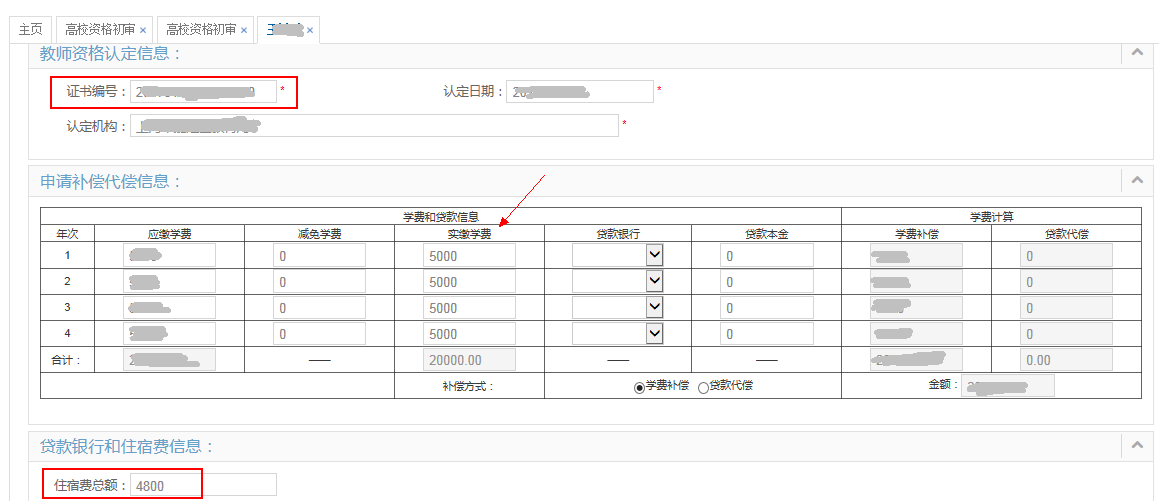 教师资格证书编号必须与上传的一致。申请学生一般在学费栏中只需填写“实缴学费”，非艺术类专业一律都应填“5000”，艺术类专业（如：“美术学（师范）”）则填“10000”，中外合作专业（音乐学院中俄合作除外）应填“15000”，音乐学院中俄合作专业应填“30000”。本科期间没有贷款的，“贷款银行”、“贷款本金”都不要填。本科期间未贷款的申请学生，住宿费总额可以直接填写“4800”即可。（本科期间未贷款学生，其资助金额不含住宿费，即住宿费的填写不影响实际的资助金额）必传5个文件：身份证（正反面）、毕业证书、劳动合同文件（所有页面：从封面到最后学校盖章页）、教师资格证、承诺书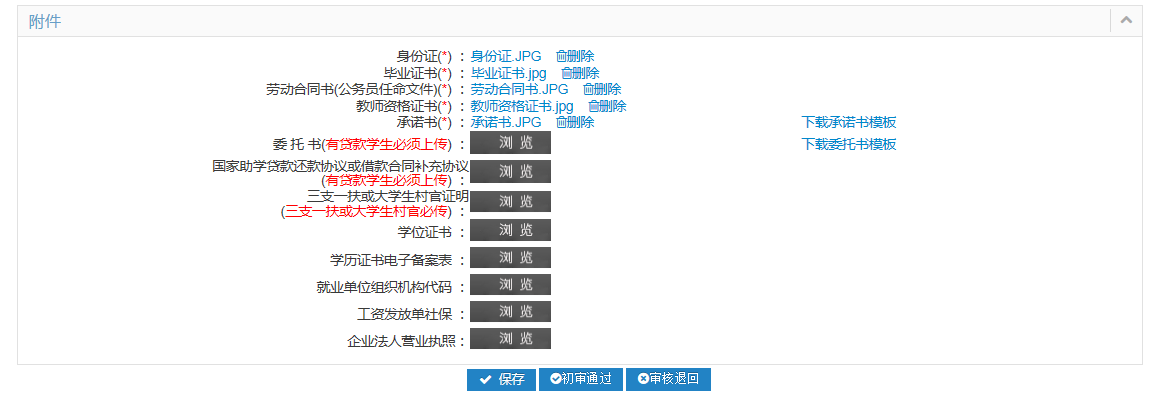 文件上传要求（非常重要！！！）请注意：1. 上传的身份证正反面必须在一页上，可用word文本上传（word中贴多图）；2. 上传的劳动合同处必须是全部页面（从封面到最后学校盖章页），用word文本贴多图上传，所有涉及合同的细节都必须填写完整、不能留空，如：合同中的签约年限、劳动合同起止年月、最后页校长签章及落款日期、见习或试用期信息等都不得遗漏；（此处上传《就业协议书》无效）    3. 上传的文本必须保证与上交区县农委的纸质材料一致。4. 所填签定服务年限必须与劳动合同中的一致。5. 承诺书必须是网上下载模板后打印，手写签字、填好身份证号及日期后上传。6. 身份证、毕业证书、教师资格证、劳动合同书必须上传彩色原件，不能上传黑白复印件，且必须为水平位置，上传文件中文字若为横向90°或反向倒置的均为无效。    7. 劳动合同书必须确保内容文字清晰可见，任教学校盖章章内学校名称清晰，校长须签字或签章，学生本人须签字，甲方乙方落款日期均要填。8. 劳动合同书封面若有“编号”字样，必须填写合同编号（尤其是在青浦区任教的申请毕业生）。PS：青浦区历年申请人数最少，所以对应区教育局的凌老师审核最严格。另外，奉贤区教育局的顾老师审核也很仔细。对应区内的申请学生请务必注意。三、拨款申请（必须工作满12月后方能申请，教委安排的统一申请时间也是在每年4月，所以2017届毕业生2018年只能做资格申请、不能申请拨款，须到2019年4月）    登录后选择左侧“农村任教补偿代偿申请”——“拨付信息【学生】”，进入后按对应申请的资助年份，点击“申请拨付”。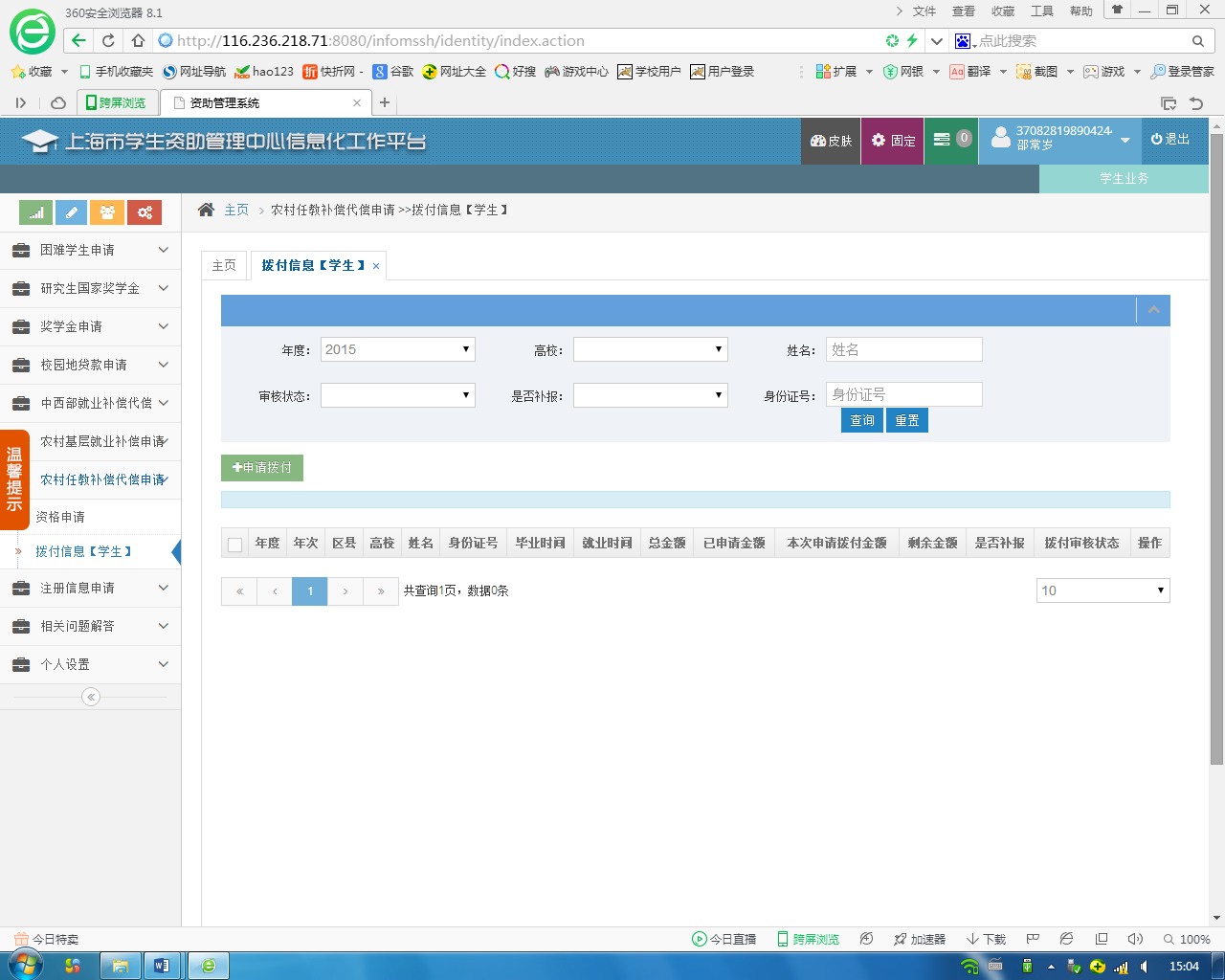 